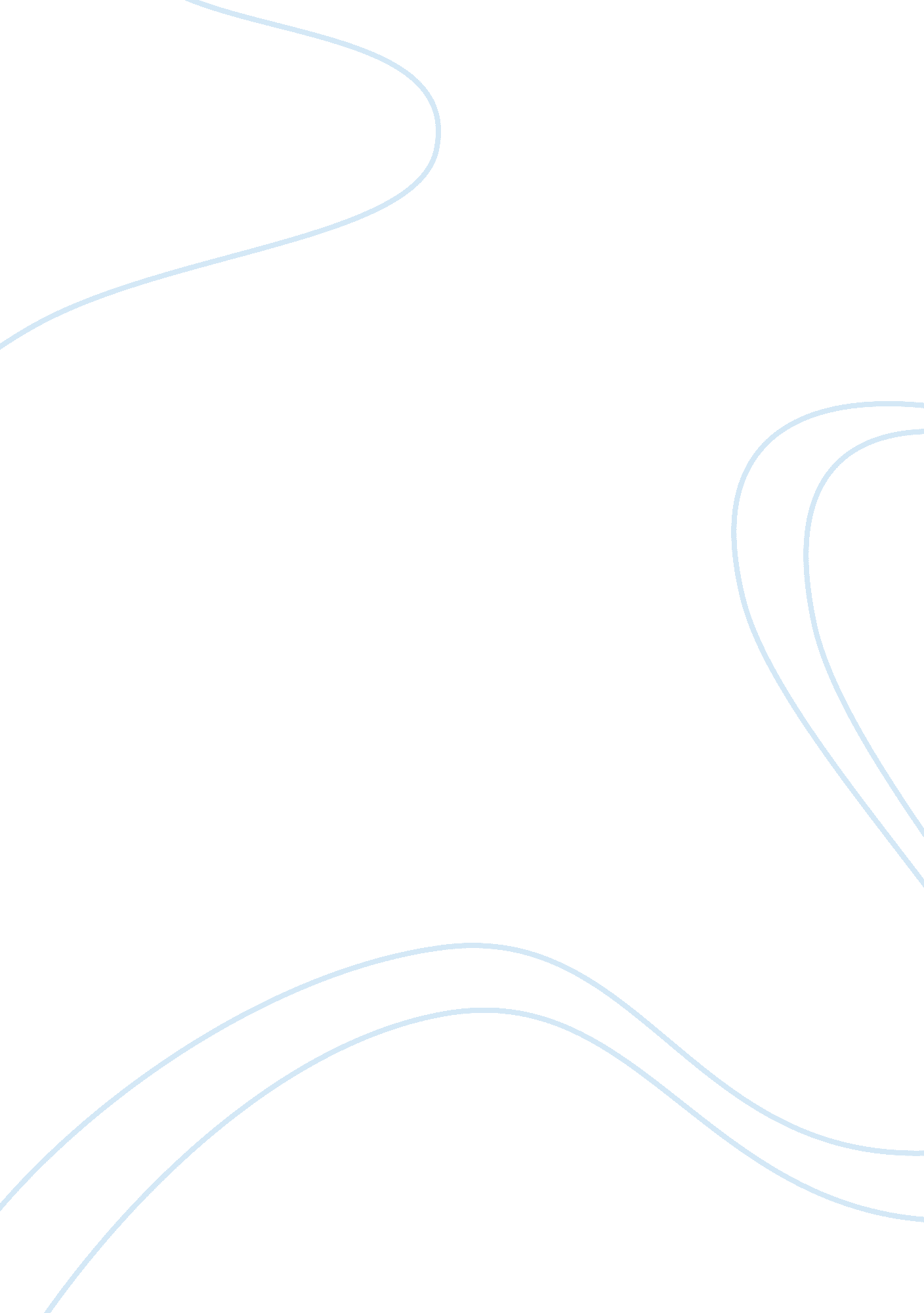 El tragaluz, antonio buero vallejo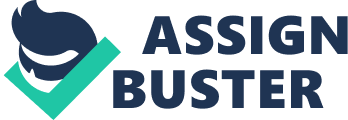 " this play confronts the fact of the Civil War and draws its consequences starkly" The theme of the Civil War (John W. Kronik)"¡Malditos los hombres que arman las guerras!" La Madre cursing the war (2nda parte)" The sixties were a period of relative affluence for some and marginalisation and poverty for others." The 1960s in Spain (John Lyon, Introduction)" The lives of these people thus are sketched in a historical context." Historical context - John W. Kronik" Reasumir el pasado vuelve más lento nuestro avance, pero también más firme." Ella, 2nda parte, necessity to look at the past to understand the present" Man lives with both hope in the future and memories of the past, and this is the only way that his life acquires continuity and meaning." Soren Kierkegaard on time" Producen la impresión de ser un añadido" El and Ella - unnecessary? José Maria Quinto" Buero evidently saw the role of the Researchers as fundamental" El and Ella - a very important role (John Lyon)" Lo utilizamos para expresar escondidas inquietudes que, a nuestro juicio, debían destacarse." The use of the sound of the train Ella 1era parte" From Vicente's point of view, life is a jungle and one has the right to do whatever is necessary to survive." Vicente (John Lyon)" Mario opposes Vicente because he represents the egoism, materialism and opportunism of the age." Mario/Vicente (John Lyon)" El quería engañarse... y ver claro; yo quería salvarlo... y matarlo." Mario sums up their attitude at the end" Tengo que velar por todos y al que puedo, lo salvo." The father as a god-life figure (1era parte when cutting up postcards)" La ventana del tragaluz bien podría ser psicológicamente la de una cárcel." Symbolism of the tragaluz - prison window (Jean Cross Newman)" Ése eres tú, y tú y tú. Yo soy tú, y tú eres yo." Answer to 'la pregunta' (Ella, 2nda parte) ONEL TRAGALUZ, ANTONIO BUERO VALLEJO SPECIFICALLY FOR YOUFOR ONLY$13. 90/PAGEOrder Now 